ÉCHANGE DE COORDONNÉES ENTRE LES ENSEIGNANT·E·S DE LANGUE ET CULTURE D'ORIGINE (ELCO) ET LES ENSEIGNANT·E·S DE L'ECOLE GENEVOISEL'échange de coordonnées est nécessaire pour la transmission des évaluations obtenues par les élèves ayant suivi des cours de langue et culture d'origine (LCO). Sous réserve de l'accord des parents, ces résultats seront introduits dans le bulletin scolaire de l'élève au dernier trimestre.L'original de ce document est conservé par l'enseignant·e de l'école genevoise. Une copie est transmise à l'ELCO par l'intermédiaire de l'élève ou par message électronique.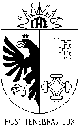 Direction générale de l'enseignement obligatoirerepublique et canton de geneveDépartement de l'instruction publique, de la formation et de la jeunesseDirection générale de l'enseignement obligatoireService enseignement et évaluationCOORDONNÉES DE L'ÉLÈVE (à compléter par les parents)COORDONNÉES DE L'ÉLÈVE (à compléter par les parents)COORDONNÉES DE L'ÉLÈVE (à compléter par les parents)NOM, prénom:Nom de l'école genevoiseAnnée de scolaritéCOORDONNÉES SUR LES COURS LCO (à compléter par l'ELCO)COORDONNÉES SUR LES COURS LCO (à compléter par l'ELCO)COORDONNÉES SUR LES COURS LCO (à compléter par l'ELCO)Nom de la langue enseignéeThaïlandaisThaïlandaisNom de l'organisme (consulat, association, …) Ecole de langue et de culture ThaïEcole de langue et de culture ThaïHoraire des cours LCOJour: SamediHoraire: 10h – 12hLieu où les cours sont donnésCycle de Sécheron 1 avenue Blanc 1202 GenèveCycle de Sécheron 1 avenue Blanc 1202 GenèveCOORDONNÉES DE L'ENSEIGNANT·E DE LCO (Ecole Thaï)COORDONNÉES DE L'ENSEIGNANT·E DE LCO (Ecole Thaï)COORDONNÉES DE L'ENSEIGNANT·E DE LCO (Ecole Thaï)NOM, prénomE-mailTéléphone (facultatif)SignatureCOORDONNÉES DE L'ENSEIGNANT·E DE L'ECOLE GENEVOISE (à compléter par l'enseignant·e de l'école genevoise)COORDONNÉES DE L'ENSEIGNANT·E DE L'ECOLE GENEVOISE (à compléter par l'enseignant·e de l'école genevoise)COORDONNÉES DE L'ENSEIGNANT·E DE L'ECOLE GENEVOISE (à compléter par l'enseignant·e de l'école genevoise)COORDONNÉES DE L'ENSEIGNANT·E DE L'ECOLE GENEVOISE (à compléter par l'enseignant·e de l'école genevoise)NOM, prénomE-mailTéléphone (facultatif)Signature